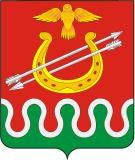 Администрация Боготольского районаКрасноярского краяПОСТАНОВЛЕНИЕг. Боготол«29» декабря 2014 года									№ 939-пО внесении изменений в Постановление администрации Боготольского района от 14.10.2013 № 780-п «Об утверждении муниципальной программы Боготольского района «Развитие образования Боготольского района»В соответствии со статьей 179 Бюджетного кодекса Российской Федерации, статьей 30 Устава Боготольского района, Постановлением администрации Боготольского района от 05.08.2013 № 560-п «Об утверждении Порядка принятия решений о разработке муниципальных программ Боготольского района, их формировании и реализации»,ПОСТАНОВЛЯЮ:1. Внести в Постановление администрации Боготольского района от 14.10.2013 № 780-п «Об утверждении муниципальной программы Боготольского района «Развитие образования Боготольского района» следующие изменения:в муниципальной программе Боготольского района «Развитие образования Боготольского района» (далее - программа): в паспорте программы:в разделе «Информация по ресурсному обеспечению программы, в том числе в разбивке по источникам финансирования по годам реализации программы» цифры «764458,8» заменить цифрами «772914,6», цифры «196205,6» заменить цифрами «204661,4», цифры «469286,1» заменить цифрами «470353,7», цифры «118027,5» заменить цифрами «119095,1», цифры «292189,92» заменить цифрами «299467,4», цифры «77333,1» заменить цифрами «84610,6», цифры «2462,7» заменить цифрами «2573,4», цифры «501,9» заменить цифрами «612,6»;приложение № 1 к программе «Распределение планируемых расходов за счет средств районного бюджета (бюджета района) по мероприятиям и подпрограммам муниципальной программы» изложить в новой редакции согласно приложению № 1 к настоящему постановлению;приложение № 2 к программе «Ресурсное обеспечение и прогнозная оценка расходов на реализацию целей муниципальной программы с учетом источников финансирования, в том числе по уровням бюджетной системы» изложить в новой редакции согласно приложению № 2 к настоящему постановлению;в приложении № 3 к программе «Прогноз сводных показателей муниципальных заданий на оказание (выполнение) муниципальных услуг (работ) районными муниципальными образовательными учреждениями по муниципальной программе» в разделе таблицы «Расходы районного бюджета (бюджета района) на оказание (выполнение) муниципальной услуги (работы)» в столбце «текущий финансовый год» в строке «Обеспечение деятельности (оказание услуг) подведомственных дошкольных образовательных учреждений» цифры «13721,0» заменить цифрами «15937,0»,  в строке «Обеспечение деятельности (оказание услуг) подведомственных общеобразовательных учреждений» цифры «42624,6» заменить цифрами «47908,3»;в подпрограмме № 1 «Развитие дошкольного, общего и дополнительного образования детей» муниципальной программы (далее - подпрограмма 1):в паспорте подпрограммы 1:в разделе «Объемы и источники финансирования подпрограммы» цифры «684227» заменить цифрами «692905,7», цифры «464322,1» заменить цифрами «465389,7», цифры «217442,9» заменить цифрами «224942,6», цифры «2462,7» заменить цифрами «2573,4», цифры «175047,8» заменить цифрами «183725,8», цифры «116722,6» заменить цифрами «117790,2», цифры «57823,3» заменить цифрами «65323,0», цифры «501,9» заменить цифрами «612,6»;в абзацах втором и третьем раздела 2.7. подпрограммы 1 «Обоснование финансовых, материальных и трудовых затрат (ресурсное обеспечение подпрограммы)» цифры «684227,7» заменить цифрами «692905,7», цифры «464322,1» заменить цифрами «465389,7», цифры «217442,9» заменить цифрами «224942,6», цифры «2462,7» заменить цифрами «2573,4», цифры «175047,8» заменить цифрами «183725,8», цифры «116722,6» заменить цифрами «117790,2», цифры «57823,3» заменить цифрами «65323,0», цифры «501,9» заменить цифрами «612,6»;в приложении № 2 к подпрограмме 1 «Перечень мероприятий подпрограммы с указанием объема средств на их реализацию и ожидаемых результатов» в строке «Финансовое обеспечение программ дошкольного образования в муниципальных дошкольных образовательных учреждениях» цифры «6706,8» заменить цифрами «7675,8», цифры «42555,0» заменить цифрами «43524,0», в строке «Финансирование (возмещение) расходов на выплаты младшим воспитателям и помощникам воспитателей в муниципальных образовательных учреждениях, реализующих основную общеобразовательную программу дошкольного образования детей» цифры «983,2» заменить цифрами 1002,3», в строке «Обеспечение деятельности (оказание услуг) подведомственных дошкольных образовательных учреждений» цифры «13721,0» заменить цифрами «15937,0», цифры «51526,0» заменить цифрами «53742,0», в строке «Доход родительской платы за содержание детей в дошкольных образовательных учреждениях» цифры «168,7» заменить цифрами «211,2», цифры «879,7» заменить цифрами «922,2», в строке «Выплата и доставка компенсации части родительской платы за присмотр и уход за детьми в образовательных организациях, реализующих программу дошкольного образования» цифры «375,5» заменить цифрами «355,5», цифры «1652,0» заменить цифрами «1632,0», в строке «Финансирование содержания детей-сирот и детей, оставшихся без попечения родителей, обучающихся в образовательных организациях, реализующих программу дошкольного образования, без взимания родительской платы» цифры «34,4» заменить цифрами «35,9», цифры «51,5» заменить цифрами «53,0», в строке «Итого по задаче 1» цифры «22803,3» заменить цифрами «26031,4», цифры «98616,1» заменить цифрами «101844,2», в строке «Финансовое обеспечение предоставления общего и дополнительного образования детей в муниципальных общеобразовательных учреждениях» цифры «101705,5» заменить цифрами «101803,5», цифры «389351,8» заменить цифрами «389449,8», в строке «Обеспечение деятельности (оказание услуг) подведомственных общеобразовательных учреждений за счет средств местного бюджета» цифры «42624,6» заменить цифрами «47908,3», цифры «163077,3» заменить цифрами «168361,0», в строке «Доход от родительской платы за питание детей в общеобразовательных учреждениях» цифры «333,2» заменить цифрами «401,4», цифры «1583,0» заменить цифрами «1651,2», в строке «Итого по задаче 2» цифры «150608,5» заменить цифрами «156058,4», цифры «579031,9» заменить цифрами «584481,8», в строке «Итого по программе» цифры «175047,8» заменить цифрами «183725,8», цифры «684227,7» заменить цифрами «692905,7»;в подпрограмме № 2 «Обеспечение реализации муниципальной программы и прочие мероприятия в сфере образования» (далее - подпрограмма 2):в паспорте подпрограммы 2:в разделе «Объемы и источники финансирования подпрограммы» цифры «80231,1» заменить цифрами «80008,9», цифры «74747,0» заменить цифрами «74524,8», цифры «21157,8» заменить цифрами «20935,6», цифры «19509,8» заменить цифрами «19287,6»;в абзацах втором и третьем раздела 2.7. подпрограммы 2 «Обоснование финансовых, материальных и трудовых затрат (ресурсное обеспечение подпрограммы)» цифры «80231,1» заменить цифрами «80008,9», цифры «21157,8» заменить цифрами «20935,6», цифры «19509,8» заменить цифрами «19287,6»;в приложении № 2 к подпрограмме 2 «Перечень мероприятий подпрограммы с указанием объема средств на их реализацию и ожидаемых результатов»:в строке «Обеспечение стабильного функционирования Управления образования» цифры «7700,7» заменить цифрами «7398,5», цифры «29774,6» заменить цифрами «29472,4», в строке «Обеспечение деятельности муниципального казенного учреждения по бухгалтерскому учету» цифры «11674,9» заменить цифрами «11754,9», цифры «44472,6» заменить цифрами «44552,6», в строке «Итого по задаче 1» цифры «19375,6» заменить цифрами «19153,4», цифры «74247,2» заменить цифрами «74025,0»; в строке «Итого по подпрограмме» цифры «21157,8» заменить цифрами «20935,6», цифры «80231,1» заменить цифрами «80008,9».2. Контроль за выполнением настоящего постановления возложить на Недосекина Г.А., заместителя главы администрации по социальным и организационным вопросам, общественно-политической работе.3. Настоящее постановление опубликовать в периодическом печатном издании «Официальный вестник Боготольского района» и разместить на официальном сайте Боготольского района в сети Интернет  www.bogotol-r.ru.4. Постановление вступает в силу в день, следующий за днем его официального опубликования.Глава администрацииБоготольского района								Н.В. Красько